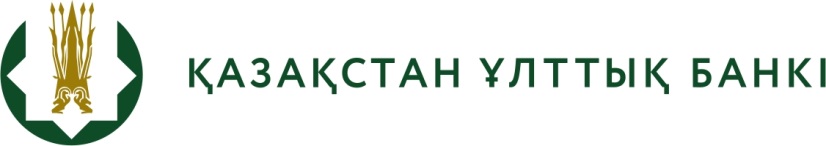 БАСПАСӨЗ РЕЛИЗІ«Бірыңғай жинақтаушы зейнетақы қорының зейнетақы активтерін басқаратын шетелдік ұйымдарға қойылатын талаптарды қоса алғанда, бірыңғай жинақтаушы зейнетақы қорының зейнетақы активтерін басқару үшін қажетті іс-қимылдар жасау өздеріне тапсырылған кезде, оларды таңдау қағидаларын бекіту туралы» Қазақстан Республикасы Ұлттық Банкінің Басқармасы қаулысының жобасын әзірлеу туралы2020 жылғы 17 сәуір									  Алматы қ.Қазақстан Республикасының Ұлттық Банкі «Бірыңғай жинақтаушы зейнетақы қорының зейнетақы активтерін басқаратын шетелдік ұйымдарға қойылатын талаптарды қоса алғанда, бірыңғай жинақтаушы зейнетақы қорының зейнетақы активтерін басқару үшін қажетті іс-қимылдар жасау өздеріне тапсырылған кезде, оларды таңдау қағидаларын бекіту туралы» Қазақстан Республикасы Ұлттық Банкінің Басқармасы қаулысының жобасын 
(бұдан әрі – жоба) әзірлегені туралы хабарлайды.Жоба сыртқы басқарушыларды таңдау процесін жетілдіру және әлемдік тәжірибені қолдану мақсатында әзірленген.Жоба сыртқы басқарушы қызметін операциялық және инвестициялық 
дью-дилидженспен, әлеуетті сыртқы басқарушылардың резервтік тізімін құрумен, сонымен қатар сыртқы басқарушыларда тағылымдама және секондмент өтумен байланысты өзгерістерді қарастырады.Қаулы жобасының толық мәтіні 2020 жылғы 16 сәуірде ашық нормативтік құқықтық актілерінің интернет-порталында (https://legalacts.egov.kz/npa/view?id=3621040) және Ұлттық Банктің ресми интернет-ресурсында «Нормативтік құқықтық база» бөлімінде (https://nationalbank.kz/?docid=3490&switch=kazakh) жарияланды.Толығырақ ақпаратты мына телефон арқылы алуға болады:+7 (727) 270 45 85+7 (727) 330 26 30e-mail: press@nationalbank.kzwww.nationalbank.kz